Министерство культуры Тульской областиГосударственное учреждение культуры Тульской области«Объединение центров развития  культуры»  Учебно – методический центр по образованию и повышению квалификацииМуниципальное бюджетное учреждение дополнительного образования «Детская школа искусств» г. НовомосковскОбластной методический семинар«Особенности творческой работы баяниста, аккордеониста как преподавателя, концертмейстера и руководителя коллектива в ДШИ»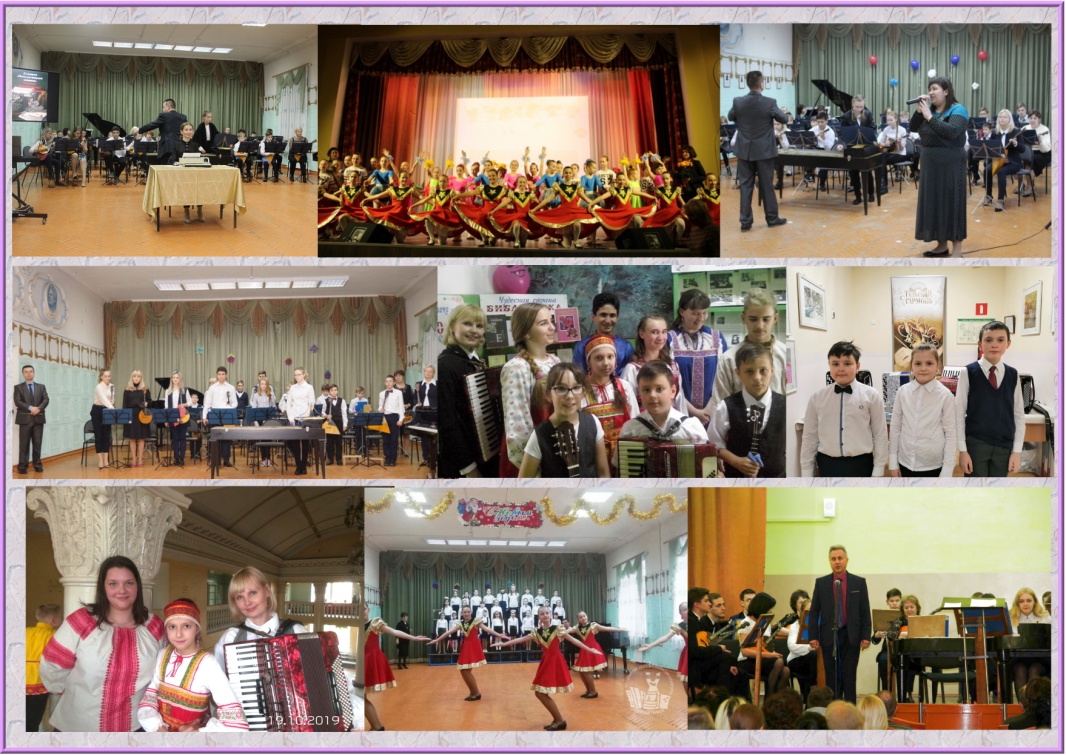 29 апреля 2020 г.Г. НовомосковскРегламент семинара10.30 – 11.00 –  Регистрация участников11.00 – Открытие методического семинара Корниенко Мария Владимировна - директор МБУДО «Детская школа искусств» г. Новомосковска11.05 - Программа семинара13.00 –Закрытие областного методического семинара. Подведение итогов.Миронова Инна Александровна - ведущий методист учебно - методического центра по образованию и повышению квалификации УМЦ ГУК ТО «Объединение центров развития культуры» Программа семинараДетский оркестр русских народных инструментов ДШИ г. НовомосковскРуководитель: Тарасов Александр ИвановичЛ. Андерсон «Пьеса для пишущей машинки...»А. Бызов «Сани»  Д. Туликов « Фантазия на темы песен о войне»Концертмейстеры оркестра: Бабанова Ирина Борисовна, Алешенкова Надежда Ивановна, Бабич Валерий Николаевич, Селедцова Татьяна Васильевна, Лялина Ольга Валерьевна, Ляпунова Людмила Юрьевна.Солистка оркестра: преподаватель отделения «Общий курс фортепиано» - Максимова Ирина Михайловна.Методическое сообщение«Особенности творческой работы преподавателя-баяниста как руководителя творческого коллектива в ДШИ»Автор: Тарасов Александр Иванович, руководитель детского оркестра  русских народных инструментов МБУДО «Детская школа искусств» г. НовомосковскСмирнов Артём ДШИ г. НовомосковскПреподаватель: Лялина Ольга ВалерьевнаМ. Товпеко «Весёлые гуси»А. Хачатурян ВальсАлександр Сафонов ДШИ г. НовомосковскПреподаватель: Лялина Ольга ВалерьевнаМ.Товпеко «Чижик - пыжик»Методическое сообщение«Некоторые рекомендации работы преподавателя ДШИ в классе специального инструмента»Подготовила преподаватель отделения РНИ (баян, аккордеон) Лялина Ольга Валерьевна МБУДО «Детская школа искусств» г. НовомосковскУчащиеся хореографического отделения ДШИ г. НовомосковскПреподаватель: Королькова Алёна Евгеньевна, концертмейстер Тарасов Александр ИвановичНародно сценический танец на тему РНП: «Я на камушке сижу»Методическое сообщение«Некоторые аспекты творческой работы баяниста-концертмейстера класса хореографии  детской школы искусств»Автор: Тарасов Александр Иванович, концертмейстер класса хореографии МБУДО «Детская школа искусств» г. НовомосковскФольклорный ансамбль «Тимоня» ДШИ г. НовомосковскПреподаватель:  Санфирова Анна Андреевна, концертмейстер Лялина Ольга ВалерьевнаМузыка В. Захарова, сл. М. Исаковского «Туманы»Женский состав фольклорного ансамбля «Тимоня» трио, музыка  Г. И. Иванова-Балина «Я вечор не засыпала»Арина Захарова — частушки из репертуара Л. Руслановой «Русского»Мария Быкова — «Это ты моя Россия» из репертуара А. ЛитвиновойМетодическое сообщение «Некоторые аспекты работы концертмейстера-баяниста в классе фольклорного ансамбля ДШИ»Подготовила концертмейстер отделения «музыкальный фольклор» Лялина Ольга Валерьевна МБУДО «Детская школа искусств» г. НовомосковскБурыкин Дмитрий Преподаватель: Миллин Евгений ЮрьевичГПОУ ТО «Новомосковский музыкальный колледж имени М.И. Глинки»А. Кусяков «Соната №2» I частьМетодическое сообщение«Музыкант - баянист: преподаватель, концертмейстер, дирижёр» (тезисы выступления на областном методическом семинаре)Автор: Полунин Сергей Иванович, преподаватель, концертмейстер высшей категории, руководитель творческого коллектива ГПОУ ТО «Новомосковский музыкальный колледж имени М.И. Глинки»